Муниципальное бюджетное дошкольное образовательное учреждение № 90«Детский сад общеразвивающего вида с приоритетным осуществлением деятельности по социально-личностному направлению развития воспитанников»Программа «Песочные фантазии»для воспитанников 2-7 лет 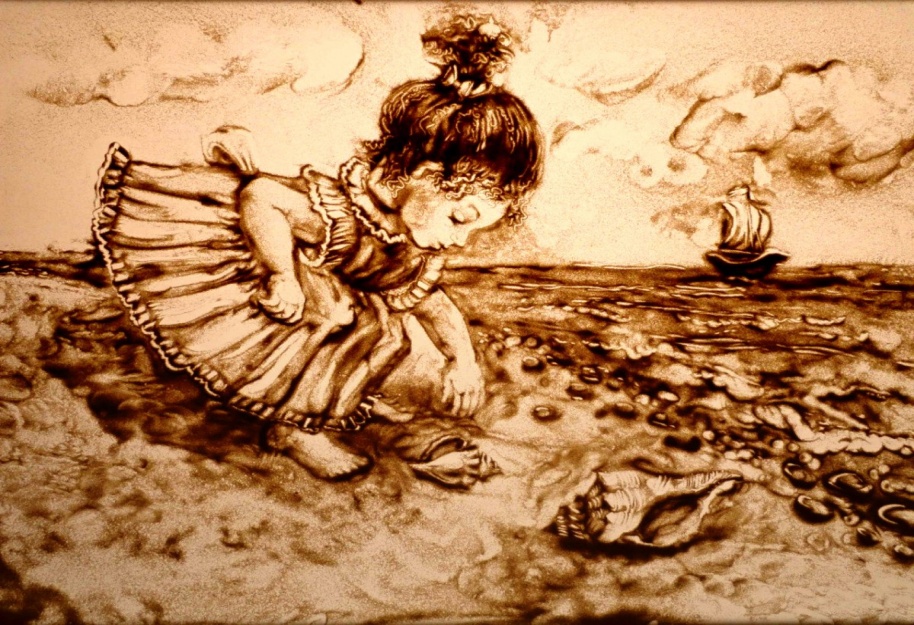 Разработчики:старший воспитатель Любаш  Ольга Михайловнавоспитатель Курган Юлия ВасильевнаКемерово, 2018СодержаниеПояснительная запискаОдно из любимых занятий ребенка – рисование. Рисунок – это язык детства. На смену ему приходит речь, письмо и другие средства выражения мыслей, эмоций, чувств, настроения. Ребенок рисует «везде и всем»: и карандашами, и красками, и мелками и другими изобразительными доступными ребенку-дошкольнику средствами. Дети используют для этой любимой деятельности любую свободную поверхность, рисуя и на земле, и на бумаге, и на асфальте, и на обоях, и пр. Актуальность. Какой материал для рисования привлекает ребенка? Практика работы с детьми свидетельствует, что детям нравится такие средства для рисования, которые позволяют: не ограничивать движения; свободно манипулировать изобразительными средствами; оставлять четкий, яркий след; быстро получить изображение; легко исправить неточность в рисунке; играть, трансформировать рисунок в другое изображение; экспериментировать с художественным материалом; выразить посредством изобразительных материалов в рисунке свое состояние, настроение; вне зависимости от способностей получить эффектный рисунок; проявлять творчество. Всем этим запросам отвечает такой материал, может быть нетрадиционный для рисования, как песок. В песок, как среду для игры и появления творчества ребенок погружается с первых лет жизни. Ребенка в песке, прежде всего, привлекают те приятные сенсорные ощущения, которые он получает от манипулирования песком: пересыпания, сжимания в руках, разгребания, прессования. Данные ощущения сенсорная память сохраняет многие годы, и во взрослом состоянии оставляет человека неравнодушным к нему. Этот, знакомый с детства материал, характеризуется одновременно сыпучестью, податливостью, возможностью трансформации, что позволяет использовать его ребенку для воплощения своих дизайнерских задумок.По мере освоения техники рисования песком обогащается и развивается внутренний мир ребенка. Рисование песком позволяет маленькому художнику, отойдя от предметного изображения, изображения традиционными материалами, выразить в рисунке свои чувства и эмоции, дают свободу, вселяют уверенность в своих силах. Песочная анимация как нельзя кстати подойдет гиперактивным детям. Занимаясь данным видом творчества, ребенок с пользой тратить лишнюю энергию и успокаивается. В рисовании песком участвуют обе руки, поэтому оба полушария мозга работают. Занятия песочной анимацией развивают сенсорные ощущения. Упражнения благоприятно влияют на эмоциональное состояние ребенка. Данное занятие посильно даже очень маленьким детям, которые любят рисовать руками. У ребенка, занимающегося песочной анимацией, развивается мелкая моторика, интерес, внимание и усидчивость. Необыкновенное создание образов вызывает у детей желание безудержно творить, как творят настоящие художники. В отличие от рисования на бумаге, тут не нужна резинка или резерв чистой бумаги на случай необходимости исправления ошибок. Достаточно всего лишь разровнять песок – и можно начинать. Для ребёнка рисование песком и – это погружение в сказку, мир фантазий, причудливых образов, извилистых линий. Создание ребёнком картины песком – увлекательный процесс, он затрагивает все сферы чувств, пробуждает его творчество, создаёт благоприятную эмоциональную атмосферу. Содержание программы строится на основе следующего нормативно-правового обеспечения: Федеральный закон от 29.12.2012 года № 273-ФЗ «Об образовании в Российской Федерации»; Приказ Минобрнауки России от 17.10.2013 N 1155 "Об утверждении федерального государственного образовательного стандарта дошкольного образования" (Зарегистрировано в Минюсте России 14.11.2013 N 30384); Постановление Главного государственного санитарного врача Российской Федерации от 15 мая 2013 г. N 26 г. Москва «Об утверждении СанПиН 2.4.1.3049-13 «Санитарно эпидемиологические требования к устройству, содержанию и организации режима работы дошкольных образовательных организаций»;«Порядком организации и осуществления образовательной деятельности        по  основным образовательным программам дошкольного образования» принятым  приказом №1014 от 30.08.2013г. Министерством образования и науки Российской  Федерации.Программа направлена на:развитие воображения, творческого мышления;развитие мелкой моторики и повышение тактильной чувствительности;развитие двух полушарий головного мозга (активизацию структур мозга, межполушарного взаимодействия);снятие стресса и гармонизация внутреннего состояния.Программа рассчитана на один год обучения, предусматривает организацию групповой и индивидуальной работы с детьми 2-7 лет с режимом проведения  1  раз в неделю. Длительность занятий составляет:15 минут – младшая группа;20 минут – средняя группа;25 минут – старшая группа;30 минут – подготовительная группа.Цели и задачи реализации Программы. Цель программы: развитие художественно – творческих способностей дошкольников  в технике рисования песком.Задачи программы: знакомить дошкольников с изобразительным материалом – песком, его видами, свойствами, возможностями;  формировать у детей интерес к искусству рисования песком на световых столах; формировать у дошкольников базовые умения и навыки рисования на песочном столе: плавность, точность движения, умение работать пальцами обеих рук, координировать движение руки и глаза;  развивать умение передавать форму, строение предмета и его частей, правильные пропорции частей, используя разные оттенки света и тени; развивать тактильную чувствительность, мелкую моторику руки, зрительно-моторную координацию и межполушарное взаимодействие; развивать творческий потенциал, учить детей выражать свои мысли и чувства,  раскрывать свои уникальные способности.Программа разработана с учетом общепедагогических принципов: Систематичность. Занятия проводятся регулярно, в системе. Доступность и сознательность. На каждом занятии создаются условия для формирования активного устойчивого интереса детей к творческой деятельности вообще и решению конкретных задач определенного занятия. Занятия планируются с учетом возрастающей трудности, от простого к сложному. Наглядность. На каждом занятии создаются условия для лучшего усвоения детьми заданного материала.  Комплексность и интегрированность. Задачи данной программы решаются в соответствии с развивающими задачами всего образовательного процесса ДОУ.  Личностная ориентация. Осуществляется учет особенностей развития, состояния здоровья и возраста каждого воспитанника.  Общая характеристика Программы. Методы и приёмы. Рисование песком – новая техника для детей, она не знакома и они не владеют приёмами рисования. Поэтому необходимо детей заинтересовать, научить правилам обращения с песком, показать приёмы рисования песком. Для этого используются следующие способы, методы и приёмы.У детей дошкольного возраста развито наглядно-образное мышление. Для заинтересованности используются: фотографии рисунков; видеоматериал; показ способов и приёмов рисования песком; демонстрация создания рисунка педагогом.Для ознакомления детей с приемами и способами рисования песком, сначала, используется демонстрация создания рисунка педагогом, затем показ, напоминание способа рисования, словесная инструкция, напоминание в виде фото-таблицы. Демонстрация, показ сопровождаются словесной инструкцией. По мере усвоения способа рисования, показ и указания становятся индивидуальными. Демонстрация создания рисунка педагогом помогает детям увидеть сам процесс возникновения образа, рисунка. Побуждая детей к созданию выразительных рисунков, активно используются методы и приёмы образного восприятия мира, проживания образа. Важно вовлечь детей в диалог, чтобы они не просто механически учились технике рисования, а эмоционально переживали ситуацию. Художественное слово (стихи, загадки), придуманные истории, беседы, вопросы, музыка на занятиях помогают лучше воспринять образы и выразить их в рисунке.Рисунки песком создаются пальцами, ладонями, поэтому важно перед рисованием разработать их, используя пальчиковую гимнастику. Дети могут делать по показу воспитателя, по словесной инструкции, самостоятельно по схеме рисунка.Взаимодействуя с песком, ребёнок непроизвольно создаёт какие-либо линии, образы, поэтому необходимо давать детям возможность самостоятельно рисовать, а педагогу помочь увидеть образ.Просмотр и анализ детских работ – важное условие успешного развития детского изобразительного творчества. Это позволяет ребенку полнее осмыслить результат своей деятельности. Дети отмечают, обсуждают понравившиеся образы, способы изображения, делятся впечатлениями, рассказывают о своем рисунке. Анализ учит ребенка задуматься над тем, что у него получилось, как рисунок выглядит среди работ других детей.С первых занятий необходимо стимулировать стремление детей к самостоятельности, творческой активности, поощрять за инициативность, экспериментирование, нестандартное воплощение художественного образа. Возникшие у ребенка затруднения надо решать индивидуально, исходя из его творческого замысла и способностей.Основными формами проведения занятий являются совместная деятельность педагога и ребенка, самостоятельная деятельность ребенка, индивидуальная работа с детьми.При планировании учитываются возрастные и индивидуальные особенности детей, учитываются интересы, как отдельных детей, так и группы в целом.Технические приёмы рисования песком:рисование кулаком, ладонью, ребром большого пальца, щепотью, мизинцами; несколькими пальцами одновременно;симметрично двумя руками; насыпая песок из кулачка и отсечением лишнего; скользя ладонями по поверхности песка, выполнять зигзагообразные и круговые движения;выполнять зигзагообразные и круговые движения, поставив ладонь на ребро;создавать отпечатками ладоней, кулачков, костяшек кистей рук, рёбрами ладоней всевозможные узоры.Ожидаемые результаты реализации Программы:дошкольники знакомы с  видами, свойствами, возможностями песка; у дошкольников развиты умения работать кистью и пальцами обеих рук, плавность, точность движений, тактильная чувствительность, мелкая моторика рук, зрительно - моторная координация; развито умение передавать форму, строение предмета и его частей, правильные пропорции частей, используя разные оттенки света и тени;  развито эстетическое и художественное восприятие, эстетический вкус; развито внимание, усидчивость. Этапы реализации  программы:- подготовительный;  - основной; - заключительный.   Программа состоит из двух разделов.Раздел 1. «Азбука песочной графики». Это подготовительный этап освоения техники песочного рисования – знакомство с элементами песочной графики и приемами их воплощения в процессе рисования на световом столе: - приемами передачи света и тени, тональных отношений; - приемами рисования различными частями руки (кончиками пальцев, ребром ладони, и пр.), двумя руками одновременно и последовательно, прорисовывание линий (вертикальных, горизонтальных, одинаковой и разной длины), изображения основных геометрических форм (круга, прямоугольника, треугольника) посредством различных приемов. В процессе освоения вышеназванных приемов дети рисуют близкие им предметы, явления окружающей действительности. Раздел 2. «Песочные картинки» - основной этап обучения, включает циклы занятий, в ходе которых дети рисуют: сюжетные «песочные» картинки, например, подводного мира, животных и птиц, людей, песочных пейзажей, героев мультфильмов и сказок, картинки песочного настроения. В рамках данных занятий также как и прежде предусмотрены задания, направленные на закрепление и совершенствование техники рисования песком предметов окружающего мира, а также задания творческого характера. В рамках 1 и 2 раздела предусмотрено создание фрагментов сказочной песочной анимации, своеобразных мини анимационных сказочных историй. Тематика картин и количество изображений, предлагаемых детям для воплощения на песке, может меняться, дополняться с учетом возраста детей, их изобразительных навыков, творческого замысла и временных границ занятия, в зависимости от воображения и творческого замысла ребенка. Учитывается связь с жизнью (изображение должно опираться на впечатления, полученные ребенком от действительности, с чем дети встречались в повседневной жизни, что привлекает их внимание), большое внимание уделяется теме сказок.На занятиях предусматривается выполнение детьми упражнений пальчиковой гимнастики. Пальчиковые игры адаптируются к проведению на световом столе с использованием песка. Проводятся графомоторные упражнения, направленные на выработку навыка рисования песком и на песке основных видов линий.Формы работы с родителями направлены на привлечение их внимания к художественному творчеству детей, способствуют повышению эффективности реализации программы. В качестве форм работы с родителями: выставки детских работ; открытые занятия с участием родителей; творческое портфолио ребёнка (фото песочных картин); индивидуальные консультации; презентация детских работ на сайте ДОО. мастер – классы для родителей  творческой деятельности.  Учебно - тематический план Программы. Учебно - тематический план Программы с детьми младшего дошкольного возраста.Учебно - тематический план Программы с детьми среднего дошкольного возраста.Учебно - тематический план Программы с детьми старшего дошкольного возраста (старшая группа). Учебно - тематический план Программы с детьми старшего дошкольного возраста (подготовительная группа).Содержание тем работы Программы. Содержание тем работы Программы с детьми младшего дошкольного возраста. СентябрьТема: «Удивительный песок»Цель: Познакомить детей с изобразительным материалом – песок, с оборудованием на котором рисуют песком, с правилами работы песком.   Тема:  «Рассказы дядюшки Песка»Цель: Закрепить, уточнить, систематизировать знания о природном материале - песке. О различных видах песка. Познакомить с правилами работы с песком.Тема: «Воздушные шары»Цель: Умение рисовать прямые вертикальные, замкнутые  линии. Уметь различать количество  предметов (много - мало, много - один). Развитие воображения и творческого мышления. Развитие мелкой моторики и повышение тактильной чувствительности. Тема: «Солнышко»Цель: Умение проводить прямые линии в разных направлениях. Уметь различать количество  предметов (много - мало, много - один). Развитие воображения и творческого мышления. Развитие мелкой моторики и повышение тактильной чувствительности. ОктябрьТема: «Тучка и дождик»Цель: Умение рисовать прямые вертикальные линии. Уметь различать кол. предметов (много - мало, много - один). Уметь сравнивать предметы (по размеру, длине, ширине). Развитие воображения и творческого мышления. Развитие мелкой моторики и повышение тактильной чувствительности. Тема: «Лесенка»Цель: Умение проводить прямые горизонтальные и вертикальные линии. Уметь различать количество предметов (много - мало, много - один). Развитие воображения и творческого мышления. Развитие мелкой моторики и повышение тактильной чувствительности.    Тема: «Арбуз» Цель: Упражнение для развития чувства симметрии. Дуги. Развитие воображения и творческого мышления. Развитие мелкой моторики и повышение тактильной чувствительности.    Тема: «Яблоня» Цель: Втирание указательным пальцем или насыпание из кулачка кругов – яблоки. Развитие воображения и творческого мышления. Развитие мелкой моторики и повышение тактильной чувствительности. НоябрьТема: «Ёжик»Цель: Умение проводить прямые линии в разных направлениях. Развитие воображения и творческого мышления. Развитие мелкой моторики и повышение тактильной чувствительности. Тема: «Лес. Ёлка»Цель: Умение проводить прямые наклонные линии. Развитие воображения и творческого мышления. Развитие мелкой моторики и повышение тактильной чувствительности. Тема: «Клубок»Цель: Рисование спирали закручивающейся к центру и раскручивающейся наружу. Динамичное движение. Развитие воображения и творческого мышления. Развитие мелкой моторики и повышение тактильной чувствительности. Тема: «Овечка»Цель: Рисование спирали закручивающейся к центру и раскручивающейся наружу. Динамичное движение. Развитие воображения и творческого мышления. Развитие мелкой моторики и повышение тактильной чувствительности. ДекабрьТема: «Неваляшка»Цель: Рисование кругов кулачком. Украшение. Развитие воображения и творческого мышления. Развитие мелкой моторики и повышение тактильной чувствительности. Тема: «Снеговик»Цель: Рисование кругов кулачком. Украшение. Развитие воображения и творческого мышления. Развитие мелкой моторики и повышение тактильной чувствительности. Тема: «Снежинка»Цель: Умение проводить пересекающиеся линии. Развитие воображения и творческого мышления. Развитие мелкой моторики и повышение тактильной чувствительности. Тема: «Новогодняя ёлочка»Цель: Умение проводить прямые наклонные линии. Рисование указательным пальцем. Развитие воображения и творческого мышления. Развитие мелкой моторики и повышение тактильной чувствительности. ЯнварьТема: «Улыбка»Цель: Развитие воображения и творческого мышления. Развитие мелкой моторики и повышение тактильной чувствительности. Рисование дуги.Тема: «Необыкновенные следы»Цель: «Идут медвежата» - ребенок кулачками и ладошками надавливает на песок. «Прыгают зайчики» - кончиками пальцев ребенок слега ударяет по поверхности песка, двигаясь в разных направлениях. «Ползут змейки» - ребенок расслабленными (или напряженными) пальцами рук делает поверхность песка волнистой. «Бегут жучки - паучки» - ребенок двигает всеми пальцами, имитируя движение насекомых. Развитие воображения и творческого мышления. Развитие мелкой моторики и повышение тактильной чувствительности. Тема: Морской мир «Морской лес» «Звезда»Цель: Рисование способом втирания кулачком, пальцем, симметрично двумя руками. Развитие воображения и творческого мышления. Развитие мелкой моторики и повышение тактильной чувствительности. Тема: «Море волнуется»Цель: Учить создавать фон. Насыпание песка из кулачка горизонтально,  расширять знания детей о рисовании пальчиками рук. Развитие воображения и творческого мышления. Развитие мелкой моторики и повышение тактильной чувствительности.ФевральТема:  Морской мир «Осьминог»Цель: Рисование способом втирания кулачком, пальцем, симметрично двумя руками. Развитие воображения и творческого мышления. Развитие мелкой моторики и повышение тактильной чувствительности. Тема:  Морской мир «Кит»Цель: Рисование способом втирания кулачком, пальцем, симметрично двумя руками. Развитие воображения и творческого мышления. Развитие мелкой моторики и повышение тактильной чувствительности. Тема:  Морской мир «Рыбка»Цель: Рисование способом втирания кулачком, пальцем, симметрично двумя руками. Развитие воображения и творческого мышления. Развитие мелкой моторики и повышение тактильной чувствительности. Тема:  «Такие разные домики»Цель Развитие воображения и творческого мышления. Рисование вертикальных, горизонтальных, наклонных линий. МартТема:  «Город»Цель: Рисование способом втирания ребром ладони, насыпания из кулачка, пальцев.  Развитие воображения и творческого мышления. Развитие мелкой моторики и повышение тактильной чувствительности.   Тема:  «Корабль. Море»Цель: Рисование способом втирания кулачком, пальцем, ребром ладони, насыпание из кулачка, пальцев.  Развитие воображения и творческого мышления. Развитие мелкой моторики и повышение тактильной чувствительности.   Тема:  «Машина»Цель: Рисование способом втирания кулачком, пальцем, ребром ладони, насыпание из кулачка. Развитие воображения и творческого мышления. Развитие мелкой моторики и повышение тактильной чувствительности.   Тема:   «Сказочная птица»Цель: Рисование способом втирания кулачком, пальцем, ребром ладони, насыпание из кулачка. Развитие воображения и творческого мышления. Развитие мелкой моторики и повышение тактильной чувствительности.  АпрельТема:   «Самолёт»Цель: Рисование способом втирания кулачком, пальцем, ребром ладони, насыпание из кулачка, пальцев. Развитие воображения и творческого мышления. Развитие мелкой моторики и повышение тактильной чувствительности.  Тема:   «Торт со свечами»Цель: Рисование способом втирания кулачком, пальцем, ребром ладони, насыпание из кулачка, пальцев. Развитие воображения и творческого мышления. Развитие мелкой моторики и повышение тактильной чувствительности.   Тема:    «Цветы для мамы»  Цель: Рисование способом втирания кулачком, пальцем, ребром ладони, насыпание из кулачка, пальцев. Развитие воображения и творческого мышления. Развитие мелкой моторики и повышение тактильной чувствительности.   Тема: «Весёлые человечки»Цель: Развитие произвольных движений и самоконтроля. Рисование способом втирания кулачком, пальцем, ребром ладони, насыпание из кулачка. Развитие воображения и творческого мышления.МайТема: «Сердечко» Цель: Упражнение для развития чувства симметрии. Дуги. Развитие воображения и творческого мышления. Развитие мелкой моторики и повышение тактильной чувствительности.   Тема: «Кот с усами» Цель: Упражнение для развития чувства симметрии. Дуги. Развитие воображения и творческого мышления. Развитие мелкой моторики и повышение тактильной чувствительности.   Тема: «Вертолёт»Цель: Рисование способом втирания кулачком, пальцем, ребром ладони, насыпание из кулачка, пальцев. Развитие воображения и творческого мышления. Развитие мелкой моторики и повышение тактильной чувствительности.   Тема:  «Портрет на песке»Цель: Расширять представления детей об эмоциях. Упражнять в рисовании пальчиком на песке выражений лиц с различными эмоциями. Развитие воображения и творческого мышления. Развитие мелкой моторики и повышение тактильной чувствительности.   Содержание тем работы Программы с детьми среднего дошкольного возраста. СентябрьТема: «Удивительный песок» Цель: Познакомить детей с изобразительным материалом – песок, с оборудованием на котором рисуют песком, с правилами работы песком. Познакомить с правилами работы с песком.Тема:  «Рисующие пальчики»Цель: Познакомить с созданием фона – насыпание песка из кулачка горизонтально. Обращать внимание детей на следы, оставленные пальчиками, учить видеть образы. Тема: «Звёздочки на небе»Цель: Учить создавать фон – насыпание песка из кулачка  горизонтально;  побуждать  рисовать одним пальчиком, всеми пальчиками, по всему экрану.Тема: «Светит солнышко»Цель: Учить рисовать круг,  замыкая линию в кольцо.  Развитие воображения и творческого мышления. Развитие мелкой моторики и повышение тактильной чувствительности.    ОктябрьТема: «Искупай утёнка»Цель: Учить создавать фон – насыпание песка из кулачка  горизонтально;  побуждать  рисовать одним пальчиком, всеми пальчиками, по всему экрану горизонтальные волныТема: «Баранки-калачи»Цель: Учить создавать фон – насыпание песка из кулачка  горизонтально;  побуждать  рисовать одним пальчиком по всему экрану круги,  замыкая линии в кольцо. Тема: «Дождик, дождик, веселей»!Цель: Учить создавать фон – насыпание песка из кулачка  горизонтально, создавать рисунок;  побуждать  рисовать одним пальчиком по всему экрану вертикальные линии. Тема: «Цветы в траве» (на фоне)Цель: Продолжать учить создавать фон – насыпание песка из кулачка  горизонтально; побуждать  рисовать одним пальчиком, двумя пальчиками; одной, двумя руками. НоябрьТема: «Море волнуется»Цель: Продолжать учить создавать фон – насыпание песка из кулачка  горизонтально; расширять знания детей о рисовании пальчиками рук. Развивать воображение.Тема:  «Весёлые птички»Цель: Учить создавать фон – насыпание песка из кулачка  горизонтально и вертикально; познакомить с новым способом рисования песком – ребром ладони; закрепить умение рисовать одним пальчиком, двумя пальчиками. Тема:  «Украшение платочка»Цель: Познакомить с новым способом рисования – щепотью. Побуждать детей создавать свои рисунки, используя ранее усвоенные знания.Тема: «Вот ёжик – ни головы, ни ножек»Цель: Учить создавать фон – насыпание песка из кулачка  горизонтально, создание рисунка;  побуждать  рисовать одним пальчиком прямые линии. ДекабрьТема: «Сказочные герои»Цель: Учить  детей  самостоятельно  создавать изображение из песка, используя полученные знания. Побуждать к творчеству. Тема: «Зимний лес»Цель: Учить создавать фон – насыпание песка из кулачка  горизонтально, создание рисунка;  побуждать  рисовать одним пальчиком прямые и наклонные  линии. Тема: «Новогодняя ёлка»Цель: Учить создавать фон – насыпание песка из кулачка  горизонтально, создание рисунка;  побуждать  рисовать одним пальчиком прямые и наклонные  линии. Тема:  «Воздушные шары»Цель: Познакомить с новым способом рисования – кулачком на фоне. Учить дополнять образ, используя известные способы рисования песком (щепоткой, пальчиками).ЯнварьТема:  «Зимний пейзаж»Цель: Учить создавать фон – насыпание песка из кулачка  горизонтально, создание рисунка;  побуждать  рисовать одним пальчиком прямые и наклонные  линии.  Побуждать к творчеству. Тема:  «В стране эльфов»Цель: Учить  детей  самостоятельно  создавать изображение из песка, используя полученные знания. Побуждать к творчеству. Тема:  «Морозные узоры на стекле»Цель: Развивать  воображение,  фантазию.  Побуждать детей создавать узоры (на фоне) одновременно пальчиками обеих рук. Заполнять узорами углы, середину. Тема:  «Зайчик  лесу»Цель: Закреплять умение создавать образ способом кулачок, дополнять образ деталями, создавать простой сюжет.Февраль Тема:   «Прекрасное рядом» (по замыслу)Цель: Развивать  воображение,  фантазию.  Побуждать детей создавать узоры (на фоне) одновременно пальчиками обеих рук. Заполнять узорами углы, середину. Тема:   «Разноцветная сказка»Цель: Продолжать учить способу рисования – кулачком. Продолжать учить создавать образ,  используя ранее  усвоенные  способы  изображения песком.Тема:   «Город сновидений (по замыслу)»Цель: Продолжать учить создавать образ,  используя ранее  усвоенные  способы  изображения песком.Тема:  «Рыбка плавает на дне»Цель: Учить  детей  создавать  образ,  используя разные приёмы по своему желанию. Продолжать  учить  детей  осуществлять  свой  замысел. МартТема:  «Цветы для мамы»Цель: Продолжать учить создавать фон – насыпание песка из кулачка  горизонтально; побуждать  рисовать одним пальчиком, двумя пальчиками; одной, двумя руками. Тема:  «Уточка с утятами» Цель: Закреплять  умение  создавать  изображение способом –кулачок. Продолжать учить детей придумывать замысел и осуществлять его.Тема:  «Красивые узоры»Цель: Продолжать  учить  способу  рисованию струёй  из  кулачка,  развивать  плавность движений. Развивать воображение, фантазию.Тема:  «Облака плывут по небу»Цель: Учить  способу  рисованию  струёй  из  кулачка, используя весь экран. Развивать воображение, видеть образы. АпрельТема:  «Цыплята на прогулке»Цель: Продолжать учить способу рисования – кулачком.  Побуждать  детей  придумывать свой замысел и осуществлять его, используя разные способы рисования.Тема:  «Свободная тема»Цель: Учить  детей  самостоятельно  создавать изображение из песка, используя полученные знания. Побуждать к творчеству. Тема:  «Весёлые человечки»Цель: Учить создавать образ человечка, используя  разные  приёмы  рисования  песком. Учить детей насыщать образы деталями. Тема:  «Солнышко ясное» (на фоне и без фона)Цель: Побуждать детей к творчеству, создавать разные  образы  солнышка  используя  известные приёмы рисования песком. Развивать творчество. МайТема:  «По дорожке ёж бежит»Цель: Побуждать детей самостоятельно изображать образ ежа (кулачком, пальчиками, щепоткой, струйка из кулачка), дополнять образ деталями, создавать простой сюжет.Тема:  «Сказочный домик»Цель: Показать детям изображение на «пятне» из песка, отсечение лишнего песка, дополнение его в необходимом месте. Учить детей создавать образ сказочного домика (пальчиками, щепоткой, струйка из кулачка), развивать замысел, заполняя весь экран. Развивать воображение фантазию. Тема:  «Кошечка»Цель: Побуждать детей самостоятельно изображать  образ  кошечки,  опираясь  на  схемы (кулачком, пальчиками, ладошкой, щепоткой, струйка из кулачка).Тема:  «Свободная тема»Цель: Учить  детей  самостоятельно  создавать изображение из песка, используя полученные знания. Побуждать к творчеству. Содержание тем работы Программы с детьми старшего дошкольного возраста (старшая группа). Сентябрь Тема: «Удивительный песок» Цель: Познакомить детей с изобразительным материалом – песок, с оборудованием на котором рисуют песком, с правилами работы песком. Тема:  «Рисующие пальчики»Цель: Познакомить с созданием фона – насыпание песка из кулачка горизонтально. Обращать внимание детей на следы, оставленные пальчиками, учить видеть образы. Тема:  «Волшебство линий. Роспись песком»Цель: Познакомить детей с техникой рисования песком.  Развивать воображение и творческое мышление. Развивать мелкую моторику и повышать тактильную чувствительность.    Тема: «Светит солнышко»Цель: Учить рисовать круг,  замыкая линию в кольцо.  Развивать воображение и творческое мышление. Развивать мелкую моторику и повышать тактильную чувствительность.    ОктябрьТема: «Утята на пруду»Цель: Учить создавать фон – насыпание песка из кулачка  горизонтально, создание рисунка.  Учить создавать изображение способом – кулачок. Развивать воображение и творческое мышление.  Тема:  «Яблоня»Цель: Учить проводить прямые линии в разных направлениях. Втирание указательным пальцем или насыпание из кулачка кругов – яблоки. Развивать воображение и творческое мышление. Развивать мелкую моторику и повышать тактильную чувствительность.    Тема: «Натюрморт с осенними ветками»Цель: Учить делать песком фон, рисовать кулачком, пальцами. Развивать воображение, фантазию. Тема: «Чудо цветы»Цель: Учить рисовать двумя пальцами обеих рук, ребром ладони. Развивать фантазию. НоябрьТема: «Натюрморт с фруктами»Цель: Учить создавать фон – насыпание песка из кулачка  горизонтально, создание рисунка. Развивать точность движений при рисовании пальцами, ребром ладони, струйкой из кулака. Учить передавать форму фруктов.Тема: «Веселый клоун»Цель: Учить создавать образ человека, используя все известные способы рисования песком. Развивать фантазию, воображение. Тема:  «Свободная тема»Цель: Учить детей придумывать замысел рисунка и воплощать его, используя ранее усвоенные приёмы рисования.  Тема:  «Любимые игрушки»Цель: Развивать точность движений, рисуя пальцами,  кулачком, ребром ладони. Развивать фантазию, воображение. ДекабрьТема:   «На закате» Цель: Совершенствовать умение рисовать струйкой из кулачка. Развивать воображение. Побуждать детей заполнять всё пространство изображением.Тема:   «Зимний лес»Цель:  Учить создавать фон – насыпание песка из кулачка  горизонтально, создание рисунка. Закреплять умение детей придумывать замысел и воплощать его, использую полученные навыки и умения, а также придумывать способ изображения. Тема:   «Новогодняя ёлка»Цель:   Учить создавать фон – насыпание песка из кулачка  горизонтально, создание рисунка;  побуждать  рисовать одним пальчиком прямые и наклонные  линии. Тема:   «Сказочная птица»Цель:   Учить рисовать образ сказочной птицы. Развивать точность движений, рисуя пальцами, ладонями, щепоткой. Развивать воображение. Побуждать детей заполнять всё пространство изображением.ЯнварьТема:   «Ёлочные шары»Цель:   Учить детей рисовать  предметы округлой формы и украшать их способом струйка из кулачка, пальцами. Тема:    «Зимушка – зима. Снегурочка»Цель: Развивать  воображение,  фантазию.  Закреплять умение рисовать сказочный образ,  используя  разные  способы.  Учить развивать сюжет. Тема:    «Морозные узоры на стекле»Цель: Развивать  воображение,  фантазию.  Побуждать детей создавать узоры (на фоне) одновременно пальчиками обеих рук. Заполнять узорами углы, середину. Тема:    «Весёлый снеговик»Цель: Продолжать учить детей придумывать замысел рисунка. Совершенствовать умение рисовать кулачком. Развивать  воображение,  фантазию.  ФевральТема:  «Вышли дети погулять»Цель:  Учить передавать образ детей в движении,  придумывать  сюжет  и  воплощать  его, используя всё пространство. Тема:   «Разноцветная сказка»Цель:  Продолжать учить детей придумывать замысел рисунка. Совершенствовать умение рисовать кулачком. Развивать  воображение,  фантазию.   Тема:    «Поздравляем папу с праздником»Цель:   Побуждать  детей  создавать  поздравительную открытку. Воспитывать любовь к близкому человеку. Тема:    «Сказочный фонарь»Цель:   Совершенствовать   умение   рисовать струйкой из песка. Заполнять изображением всё пространство.МартТема:    «Цветы для мамы»Цель:   Побуждать  детей  изображать  цветы  в вазе  разными  способами.  Воспитывать любовь к близкому человеку.Тема:     «Морские обитатели»Цель:   Учить изображать образы морских обитателей  на  тёмном  фоне,  развивая  точность движений пальцев рук. Развивать  воображение,  фантазию.   Тема:     «Морские обитатели»Цель:  Побуждать детей создавать образы морских обитателей другими способами рисования песком. Развивать  воображение,  фантазию.   Тема:     «Сказочный дворец»Цель:  Продолжать учить детей рисовать струйкой из кулачка, дополнять изображение другими  способами  рисования.  Развивать фантазию, воображение. АпрельТема:   «Космические фантазии»Цель:  Закреплять  умение  детей  придумывать замысел и воплощать его, используя полученные навыки и умения, а также придумывая свои способы изображения. Тема:   «На другой планете»Тема: Рисование способом втирания кулачком, пальцем, ребром ладони, насыпание из кулачка, пальцев. Развивать тактильную чувствительность и моторике пальцев, воображение.Тема:   «Городской пейзаж»Цель:  Побуждать детей самостоятельно выбирать способ рисования и воплощать замысел.Тема:  «Лебеди на пруду»Цель:  Учить  детей  рисовать  пальцами,  ладонями обеих рук, развивать замысел и воплощать  его,  используя  полученные навыки и умения. МайТема:   «Весенний переполох» (птицы)Цель:  Побуждать детей самостоятельно выбирать способ рисования и воплощать замысел. Тема: «Салют над городом»Цель:  Побуждать детей изображать салют разными способами рисования песком.Тема: «Весенняя картинка»Цель:  Закреплять  умение  детей  придумывать замысел  рисунка  и  воплощать  его,  используя ранее усвоенные приёмы рисования.Тема: «Свободная тема»Цель: Закреплять  умение  детей  придумывать замысел  рисунка  и  воплощать  его,  используя ранее усвоенные приёмы рисования. Содержание тем работы Программы с детьми старшего дошкольного возраста (подготовительная  группа).СентябрьТема: «Удивительный песок» Цель: Познакомить детей с изобразительным материалом – песок, с оборудованием на котором рисуют песком, с правилами работы песком. Тема:  «Рисующие пальчики»Цель: Познакомить с созданием фона – насыпание песка из кулачка горизонтально. Обращать внимание детей на следы, оставленные пальчиками, учить видеть образы. Тема:  «Волшебство линий. Роспись песком»Цель: Познакомить детей с техникой рисования песком.  Развивать воображение и творческое мышление. Развивать мелкую моторику и повышать тактильную чувствительность.    Тема: «Светит солнышко»Цель: Учить рисовать круг,  замыкая линию в кольцо.  Развивать воображение и творческое мышление. Развивать мелкую моторику и повышать тактильную чувствительность.    ОктябрьТема: «Утята на пруду»Цель: Учить создавать фон – насыпание песка из кулачка  горизонтально, создание рисунка.  Учить создавать изображение способом – кулачок. Развивать воображение и творческое мышление.  Тема:  «Яблоня»Цель: Учить проводить прямые линии в разных направлениях. Втирание указательным пальцем или насыпание из кулачка кругов – яблоки. Развивать воображение и творческое мышление. Развивать мелкую моторику и повышать тактильную чувствительность.    Тема: «Натюрморт с осенними ветками»Цель: Учить делать песком фон, рисовать кулачком, пальцами. Развивать воображение, фантазию. Тема: «Чудо цветы»Цель: Учить рисовать двумя пальцами обеих рук, ребром ладони. Развивать фантазию. НоябрьТема: «Натюрморт с фруктами»Цель: Учить создавать фон – насыпание песка из кулачка  горизонтально, создание рисунка. Развивать точность движений при рисовании пальцами, ребром ладони, струйкой из кулака. Учить передавать форму фруктов.Тема: «Веселый клоун»Цель: Учить создавать образ человека, используя все известные способы рисования песком. Развивать фантазию, воображение. Тема:  «Свободная тема»Цель: Учить детей придумывать замысел рисунка и воплощать его, используя ранее усвоенные приёмы рисования.  Тема:  «Любимые игрушки»Цель: Развивать точность движений, рисуя пальцами,  кулачком, ребром ладони. Развивать фантазию, воображение. ДекабрьТема:   «На закате» Цель: Совершенствовать умение рисовать струйкой из кулачка. Развивать воображение. Побуждать детей заполнять всё пространство изображением.Тема:   «Зимний лес»Цель:  Учить создавать фон – насыпание песка из кулачка  горизонтально, создание рисунка. Закреплять умение детей придумывать замысел и воплощать его, использую полученные навыки и умения, а также придумывать способ изображения. Тема:   «Новогодняя ёлка»Цель:   Учить создавать фон – насыпание песка из кулачка  горизонтально, создание рисунка;  побуждать  рисовать одним пальчиком прямые и наклонные  линии. Тема:   «Сказочная птица»Цель:   Учить рисовать образ сказочной птицы. Развивать точность движений, рисуя пальцами, ладонями, щепоткой. Развивать воображение. Побуждать детей заполнять всё пространство изображением.ЯнварьТема:   «Ёлочные шары»Цель:   Учить детей рисовать  предметы округлой формы и украшать их способом струйка из кулачка, пальцами. Тема:    «Зимушка – зима. Снегурочка»Цель: Развивать  воображение,  фантазию.  Закреплять умение рисовать сказочный образ,  используя  разные  способы.  Учить развивать сюжет. Тема:    «Морозные узоры на стекле»Цель: Развивать  воображение,  фантазию.  Побуждать детей создавать узоры (на фоне) одновременно пальчиками обеих рук. Заполнять узорами углы, середину. Тема:    «Весёлый снеговик»Цель: Продолжать учить детей придумывать замысел рисунка. Совершенствовать умение рисовать кулачком. Развивать  воображение,  фантазию.  ФевральТема:  «Вышли дети погулять»Цель:  Учить передавать образ детей в движении,  придумывать  сюжет  и  воплощать  его, используя всё пространство. Тема:   «Разноцветная сказка»Цель:  Продолжать учить детей придумывать замысел рисунка. Совершенствовать умение рисовать кулачком. Развивать  воображение,  фантазию.   Тема:    «Поздравляем папу с праздником»Цель:   Побуждать  детей  создавать  поздравительную открытку. Воспитывать любовь к близкому человеку. Тема:    «Сказочный фонарь»Цель:   Совершенствовать   умение   рисовать струйкой из песка. Заполнять изображением всё пространство.МартТема:    «Цветы для мамы»Цель:   Побуждать  детей  изображать  цветы  в вазе  разными  способами.  Воспитывать любовь к близкому человеку.Тема:     «Морские обитатели»Цель:   Учить изображать образы морских обитателей  на  тёмном  фоне,  развивая  точность движений пальцев рук. Развивать  воображение,  фантазию.   Тема:     «Морские обитатели»Цель:  Побуждать детей создавать образы морских обитателей другими способами рисования песком. Развивать  воображение,  фантазию.   Тема:     «Сказочный дворец»Цель:  Продолжать учить детей рисовать струйкой из кулачка, дополнять изображение другими  способами  рисования.  Развивать фантазию, воображение. АпрельТема:   «Космические фантазии»Цель:  Закреплять  умение  детей  придумывать замысел и воплощать его, используя полученные навыки и умения, а также придумывая свои способы изображения. Тема:   «На другой планете»Цель: Рисование способом втирания кулачком, пальцем, ребром ладони, насыпание из кулачка, пальцев. Развивать тактильную чувствительность и моторике пальцев, воображение.Тема:   «Городской пейзаж»Цель:  Побуждать детей самостоятельно выбирать способ рисования и воплощать замысел.Тема:  «Лебеди на пруду»Цель:  Учить  детей  рисовать  пальцами,  ладонями обеих рук, развивать замысел и воплощать  его,  используя  полученные навыки и умения. МайТема:   «Весенний переполох» (птицы)Цель:  Побуждать детей самостоятельно выбирать способ рисования и воплощать замысел.Тема: «Салют над городом»Цель:  Побуждать детей изображать салют разными способами рисования песком.Тема: «Весенняя картинка»Цель:  Закреплять  умение  детей  придумывать замысел  рисунка  и  воплощать  его,  используя ранее усвоенные приёмы рисования.Тема: «Свободная тема»Цель: Закреплять  умение  детей  придумывать замысел  рисунка  и  воплощать  его,  используя ранее усвоенные приёмы рисования. Планируемые результаты освоения Программы. Подведение итоговых результатов освоения программы осуществляется  с помощью мониторинга, основными методами которого являются беседа, наблюдение, исследовательские методы Урунтаева Г.А., Афонькина Ю.А, О. М. Дьяченко,В. Мытацин, содержащие инструментарий измерения результатов и показывающие уровень развития воображения, восприятия, моторики руки.Таблица для фиксации результатов мониторинга. Методы и методики диагностики развития творческого мышления, воображения, восприятия. 1.Что это может быть? (зрительно) Урунтаева Г.А., Афонькина Ю.АДетям предлагаются картинки, на которых изображены разнообразные фигуры, например двойной круг, десяти конечная звезда, буква «Х»). Они должны придумать названия к картинкам и объяснить их.Как можно использовать этот предмет?Детям предлагается назвать как можно больше способов использования какого-либо предмета, например пластиковой бутылки, совочка, вазы для цветов, опрыскивателя и др.Рисование «Чего на свете не бывает?»Детям предлагается нарисовать то, чего не бывает, например рыба плывет по воздуху, звезды ходят по земле, пауки разговаривают, дома сами ходят и пр.«Что не дорисовано?» На предлагаемых картинках дошкольники определяют, что художник забыл нарисовать.Тест «Пальчик, пальчик, где ты был?»  В. МытацинПедагог садится за стол напротив ребенка и просит его протянуть одну руку. Закрывает от него ладонь и пальцы этой руки своей рукой. Другой рукой дотрагивается до пальцев протянутой руки ребенка и просит его вытянуть на другой руке тот палец, который педагог в этот момент трогает. Ребенок 6-7 лет свободно различает большой палец, мизинец и указательный. Различение среднего и безымянного пальцев представляет трудность и для семилетнего ребенка. Педагогу следует иметь в виду, что пальцы на правой руке ребенок-правша, как правило, различает несколько лучше, чем на левой.Тест «Дорисуй предметы»Ребенку предлагают посмотреть на рисунки и перечислить, какие предметы он видит. Нужно назвать эти предметы и дорисовать, используя фломастеры или цветные карандаши. Время выполнения задания – 10 мин.Показатели для ребенка 6-7 лет: называет 12 предметов - высокий уровень; 8-9 предметов - средний; 5 предметов – низкийМетодика «Дорисуй фигуру» (О. М. Дьяченко)Цель: Выявление уровня развития творческих способностей, изучениеоригинальности решения задач на воображение.Оборудование: Набор из десяти карточек с нарисованными на нихфигурами (контурное изображение частей предметов, например, ствол с одной веткой, кружок- голова с двумя ушами и т.д.), простые геометрические фигуры(треугольник, круг, квадрат и т.д.), цветные карандаши, бумага.Порядок исследования:Ребёнку необходимо дорисовать каждую из фигур так, чтобы получилась красивая картина.Обработка и анализ результатов.Количественная оценка степени оригинальности производится подсчётом количества изображений, которые не повторялись у ребёнка и не повторялись ни у кого из детей группы. Одинаковыми считаются те рисунки, в которых разные эталонные фигуры превращались в один и тот же элемент рисунка. Подсчитанный коэффициент оригинальности соотносят с одним из шести типов решения задачи на воображение.Нулевой тип. Характеризуется тем, что ребёнок ещё не принимает задачу на построение образа воображения с использованием заданного элемента. Он не дорисовывает его, а рисует рядом что-то своё (свободное фантазирование).1 тип – ребёнок дорисовывает фигуру на карточке так, что получается изображение отдельного объекта, но изображение контурное, схематичное, лишённое деталей;2 тип – Так же изображается отдельный объект, но с разнообразными деталями;                  3 тип – изображая отдельный объект, ребёнок уже включает его в какой-нибудь воображаемый сюжет (н-р: не просто девочка, а девочка, делающая зарядку);4 тип – Ребёнок изображает несколько объектов по воображаемому сюжету (н-р: девочка гуляет с собакой);5 тип – Заданная фигура используется качественно по-новому. Если в 1-4 типах она выступает как основная часть картинки, которую рисовал ребёнок (кружок-голова), то теперь фигура включается, как один из второстепенных элементов для создания образа воображения ( треугольник уже не крыша, а грифель карандаша, которым мальчик рисует картину).Выполнение задания распределяется по уровням выраженности творческих проявлений в рисунках детей:Низкий уровень – ребёнок выполняет задание по 1 и 2 типу решения задач на воображение;Средний уровень - ребёнок выполняет задание по 3 и 4 типу решения задач на воображение;Высокий уровень - ребёнок выполняет задание по 5 типу решения задач на воображение.Информационно-методическое обеспечение.Методические и учебные пособия.Кадровые и методические условия. Реализация Программы обеспечивается специально подготовленным педагогом. Такую подготовку специалист может пройти на курсах повышения квалификации. Подготовленный специалист должен владеть общепедагогическими умениями, знаниями и готовностью выполнять трудовые действия, обозначенные в стандарте профессиональной деятельности педагога дошкольного образования. Кроме общепедагогических квалификационных характеристик педагог должен владеть графическими навыками работы на световых планшетах, уметь создавать изображения, сюжетные картинки в песочной технике, простейшие песочные анимации, демонстрировать последовательность графических действий. Также педагог должен владеть навыками работы с мультимедийной техникой (компьютер, мультимедийный проектор, камера, цифровой фотоаппарат), создавать для демонстрации мультимедийные продукты – презентации, электронное портфолио ребенка. Материально-техническое обеспечение Программы:(Оборудование и материалы)Рисование песком на световых столах осуществляется в специально оборудованном кабинете. Для рисования используется не обычный речной или морской, а вулканический песок. Так, морской песок не пригоден для анимационной работы из-за того, что имеет слишком круглую форму и не способен создать нужные линии, рассыпаясь и «убегая» на картине. Поскольку вулканический песок является достаточно дорогим материалом, сегодня чаще всего используется кварцевый песок, который можно приобрести у производителей. Однако, при его применении возникает проблема его электризации, то есть он будет прилипать к стеклу или скапливаться в конкретных областях рабочей поверхности. Чтобы этого не происходило, нельзя его долго держать на открытой поверхности, так сказать, без работы. Поэтому нужно либо обеспечить надлежащее хранение, либо использовать бытовой антистатик. Периодически песок необходимо обрабатывать (прокаливать, подвергать воздействию специальных ламп), что позволит свести к минимуму распространение инфекции и болезнетворных бактерий через песок. Поскольку песок частично высыпается со столов (планшетов) его необходимо постоянно подсыпать. А в целях оперативной уборки иметь щетки с совком для подметания. В целях безопасной организации деятельности необходимо проверить отсутствие у ребенка аллергии на пыль от сухого песка, наличие кожных заболеваний и порезов на руках. Также для рисования можно использовать и другие сыпучие материалы, в частности, соль, сахар, манку и другие. Однако они имеют ярко выраженную кристаллическую форму, поэтому не всегда с их помощью получается создать красивые образы.Изобразительная деятельность осуществляется на столах  с прозрачным матовым пластиком с подсветкой (подсветка может иметь различные оттенки: теплый белый свет, холодный белый свет, а также цветные оттенки).  Столы в целях техники безопасности должны быть желательно изготовлены производственным способом, и иметь сертификат соответствия. Дети могут работать парами или коллективно на больших столах. Стол устанавливаются таким образом, чтобы ребенок мог работать стоя, и у него была возможность подойти к столу, стол должен соответствовать росту детей. Стол должен быть изготовлен с учетом техники безопасности (безопасное соединение и расположение провода, выключателей, крепления ламп или светодиодной ленты внутри планшета). Дети перед началом занятий должны быть ознакомлены с техникой безопасности (взаимодействия с электрическими приборами).  Педагог работает за своим световым столом, с которого идет трансляция изображения через видеокамеру на экран. Следовательно, кабинет песочного рисования должен быть оборудован видеокамерой, которая крепится на штативе над планшетом, мультимедийным проектором, транслирующим с видеокамеры изображением, экраном. Желательно иметь фотоаппарат для фиксации нарисованных детьми картин на световых планшетах. Фотографии позволят сохранить песочные картины, существование которых ограничено, и познакомить с творчеством детей родителей и сверстников, распечатанные фотографии могут стать украшением интерьера, подарком на праздник. Рисунки из песка, как правило, создаются руками, однако для рисования можно использовать и дополнительные материалы, оставляющие на песке интересные следы: палочки, кисточки, формочки, трафареты, мячики и другие предметы с шипами, зазубринками. Необходимо позаботиться, чтобы это были предметы, изготовленные из мягкой пластмассы, резины или силикона, чтобы они не царапали поверхность стола. Комната, где ведутся занятия, должна иметь достаточный уровень затемнения, что достигается использованием светотеневых штор или жалюзи. Желательно, чтобы у детей была возможность вымыть руки после работы или вытереть их влажными салфетками. Список литературыБелоусова, О.А. «Обучение дошкольников рисованию песком»Текст/ – О.А. Белоусова. Журнал «Старший воспитатель» №5/ 2012г.-76с.;Горькова, Л.Г., Обухова, Л.А. Сценарии занятий по комплексному развитию дошкольников Текст/Л.Г. Горькова, Л.А. Обухова.  - М.: ВАКО, 2005г.- 156с.;Грабенко, Т.М., Зинкевич-Евстигнеева, Т.Д. Чудеса на песке. Песочная игротерапия–Текст /Т.М. Грабенко,Т.Д. Зинкевич-Евстигнеева СПб.: Институт специальной педагогики и психологии, 1998.- 124с.;Зейц Мариелла. Пишем и рисуем на песке. Настольная песочница. – Текст /ЗейцМариеллаМ.:ИНТ,2010-112с.; Лыкова И.А. Изобразительная деятельность в детском саду: планирование, конспекты занятий, методические рекомендации – М.: Карапуз – Дидактика, 2007 – 144 с.Сажина, С.Д. Составление рабочих программ для ДОУ. Методические рекомендации.- Текст С. Д.Сажина М.: ТЦ Сфера, 2007-67с.;Швайко, Г.С. Занятия по изобразительной деятельности в детском саду: программа, конспекты: пособие для педагогов дошкольных учреждений.-Текст /.Г.С. ШвайкоМ. гуманитар.изд.центр. Приложение Способы рисования песком.Песок – та же краска, только работает по принципу «света» и «тени».Существует несколько способов рисования на песочном столе. Самый простой: светлым по тёмному. Сначала готовим фон: тонкий, равномерный слой песка, наносим путём равномерного рассеивания («солим») песка над поверхностью стола с высотой 20-30 см. Изображения получают, нанося на фон линии, точки и другие фигуры пальцами, боковой стороной ладони, внутренней частью ладони. Тонкий слой раздвигают, разгребают.Способ тёмным по светлому (насыпание). Он немного сложнее. На чистый «световой» лист можно сыпать песок любым образом: линиями тонкими, толстыми, фигурными (например: чайки над морем).Способ отпечатков. Отпечатки могут наноситься боковой поверхностью ладони, подушечками пальцев, ногтями (например: прыгают зайчики, идёт слон, растёт цветок).Техники легко можно комбинировать, совмещать в одной композиции. Рисунок можно всегда подкорректировать – не нужно бояться сделать ошибку. В этом и заключается одна из прелестей рисования песком – все поправимо. Со временем чувствуешь, как и что изобразить, понимаешь, какие у песка возможности.Начинать ознакомление детей с песком можно с несложных приёмов: поздороваться с песочком, погладить его (какой песок — тёплый, сухой?), согреть в кулачке, пропустить его между ладонями, послушать, как он с вами разговаривает, шепчет. Детям нравится веселить песок: пощекотать его сначала одним пальчиком, потом всеми, двумя руками — песочек смеётся. Поскользить ладонями по песку, рисуя, как проехала машина, двумя пальцами — санки.Простые графические упражнения.1. Выбирать или насыпать прямые линии: дорожки, провода, столбы, заборчики, дождик.2. Выбирать и насыпать волнистые а потом и замкнутые линии: волны, дым, фонтанчик бусы.3. Перейти к насыпанию контуров и выбиранию предметов геометрической формы.4. Несложные сюжеты: крутые повороты, молния, радуга, высокие горы.5. Элемент спирали. Причём скованным, замкнутым детям советуем спираль раскручивать из одной точки — разворачивать. А гиперактивным, наоборот, скручивать — это их успокаивает и уравновешивает.Если исходить из принципа графики, хорошо познакомить ребёнка с её элементами.6. Точка. Маленькая, побольше и так далее (сливка, яблочко, луна, солнце, а две точки рядом — уже цыплёнок, овал и круг — цапля).7. Линия. Линии бывают разные и могут передавать настроение: лёгкие, весёлые, колючие, нежные, игривые, загадочные (кружить, не отрывая пальца от стола).8. Пятна различаются по плотности, составу и объём. Из них создаётся образ. Пятно из точек превращается в кашу на тарелке, в овечку; несколько таких пятен — в образ дерева (добавить несколько линий). Пятно из штрихов (коротких линий) легко превратить в ёжика.Для воплощения каждого замысла используется определенное количество песка, выделяется центральная фигура, задуманная ребенком, остальные детали прорисовываются дополнительно. Добавляя горсти песка, дети учатся делать рисунок темным, ярким или, убирая лишнее, светлым, прозрачным, пытаются передавать в рисунке свое настроение, чувства и мысли. Структура занятия.Вводная часть – ритуал «входа» в занятие: приветствие, эмоциональный настрой и мотивация на предстоящую изобразительную деятельность.  Основная часть занятия Подготовительная работа. Проведение упражнений для развития мелкой моторики, подготовки руки к рисованию. Повторение освоенных приемов песочного рисования. Выполнение репродуктивных графических упражнений, игр, заданий (рисование песком статических песочных картин по образцу педагога). • Творческая работа. Творческое применение освоенных приемов рисования. Создание авторских песочных картин. • Песочная анимация. Придумывание и анимация мини-сказки, истории по теме занятия. • Минутка свободного рисования (Рисование по замыслу или по просмотренному фрагменту «песочной истории», сказки, мультфильма) Заключительная часть• рефлексия изобразительной деятельности (анализ песочных картин и фрагментов анимационных сказок), мотивация на самостоятельную и предстоящую изобразительную деятельность, • «ритуал выхода» из занятия. СОГЛАСОВАНО:Программа рассмотрена  и  принята на заседании  педагогического  совета протокол №___от «___»_________20__ г.  УТВЕРЖДЕНО:
заведующий МБДОУ № 90 «Детский сад общеразвивающего вида»Приказ № _____ от  «____» ______________20_____г  ________ И.А.КонстантиноваПояснительная записка3Учебно - тематический план Программы12Содержание тем работы Программы 17Планируемые результаты освоения Программы37Информационно-методическое обеспечение. Методические и учебные пособия.41Материально-техническое обеспечение Программы. 42Список литературы45Приложение 46ЭтапыПодготовительный Проводятся упражнения для развития мелкой моторики, наблюдательности, подготовки руки к рисованию, игры на развитие эмоциональной сферы, внимания, памяти и воображения.Использование художественного слова; проведение игр для привлечения внимания детей; беседа по теме. Педагог может пофантазировать с детьми о том, кто и что будет рисовать, какие формы, штрихи стоит использовать.Ознакомление детей с правилами работы с песком: - нельзя намеренно выбрасывать песок со стола;- нельзя бросать песок в других или брать его в рот;- после рисования  надо помочь убрать все на свои места.- после рисования  песком надо помыть руки.ОсновнойНепосредственно работа с песком по теме. Важную роль при этом играет музыкальное сопровождение. Музыка подбирается с учетом тематики и звучит на протяжении всей деятельности. Так, педагог может использовать произведения классической музыки П. Чайковского, В. Моцарта, А. Вивальди, И. Баха, Ф. Шопена, Р. Штрауса, К. Дебюсси; записи звуков природы (водной стихии, звуков садов,  джунглей, тропических лесов и т. д.). Обязательным является проведение физкультминутки (в зависимости от физического состояния воспитанников).Заключительный Раскрытие творческого замысла, рефлексия (анализ детьми своих работ и рисунков товарищей). Создание фотоальбома с детскими работами.Презентация программы. Месяц№п/пНаименование темыКоличество часовСентябрь1«Удивительный песок» 0,15Сентябрь2«Рассказы дядюшки Песка»0,15Сентябрь3«Воздушные шары»0,15Сентябрь4«Солнышко»0,15Октябрь5«Тучка и дождик»0,15Октябрь6«Лесенка»0,15Октябрь7«Арбуз»0,15Октябрь8«Яблоня»0,15Ноябрь9«Ёжик»0,15Ноябрь10«Лес. Ёлка»0,15Ноябрь11«Клубок»0,15Ноябрь12«Овечка»0,15Декабрь13«Неваляшка»0,15Декабрь14«Снеговик»0,15Декабрь15«Снежинка»0,15Декабрь16«Новогодняя ёлочка»0,15Январь17«Улыбка»0,15Январь18«Необыкновенные следы»0,15Январь19Морской мир «Морской лес» «Звезда»0,15Январь20«Море волнуется» 0,15Февраль21Морской мир «Осьминог»0,15Февраль22Морской мир «Кит»0,15Февраль23Морской мир «Рыбка»0,15Февраль24«Такие разные домики» 0,15Март 25«Город»0,15Март 26«Корабль. Море»0,15Март 27«Машина»0,15Март 28«Сказочная птица»0,15Апрель29«Самолёт»0,15Апрель30«Торт со свечами»0,15Апрель31«Цветы для мамы»0,15Апрель32«Весёлые человечки» 0,15Май33«Сердечко»0,15Май34«Кот с усами»0,15Май35«Вертолёт»0,15Май36«Портрет на песке»0,15ВсегоВсегоВсего9 часовМесяц№п/пНаименование темыКоличество часовСентябрь1«Удивительный песок» 0,20Сентябрь2«Рисующие пальчики»0,20Сентябрь3«Звёздочки на небе» 0,20Сентябрь4«Светит солнышко»0,20Октябрь5«Искупай утёнка»0,20Октябрь6«Баранки-калачи»0,20Октябрь7«Дождик, дождик, веселей»! 0,20Октябрь8«Цветы в траве» (на фоне)0,20Ноябрь9«Море волнуется»0,20Ноябрь10«Веселые птички»0,20Ноябрь11«Украшение платочка»0,20Ноябрь12«Вот ёжик – ни головы, ни ножек»0,20Декабрь13«Сказочные герои»0,20Декабрь14«Зимний лес» 0,20Декабрь15«Новогодняя ёлка»0,20Декабрь16«Воздушные шары»0,20Январь17«Зимний пейзаж»0,20Январь18«В стране эльфов»0,20Январь19«Морозные узоры на стекле»0,20Январь20«Зайчик  лесу»0,20Февраль21«Прекрасное рядом» (по замыслу)0,20Февраль22«Разноцветная сказка»0,20Февраль23«Город сновидений (по замыслу)»0,20Февраль24«Рыбка плавает на дне»0,20Март 25«Цветы для мамы»0,20Март 26«Уточка с утятами»0,20Март 27«Красивые узоры»0,20Март 28«Облака плывут по небу»0,20Апрель29«Цыплята на прогулке»0,20Апрель30«Свободная тема»0,20Апрель31«Весёлые человечки» 0,20Апрель32«Солнышко ясное» (на фоне и без фона)0,20Май33«По дорожке ёж бежит»0,20Май34«Сказочный домик»0,20Май35«Кошечка»0,20Май36«Свободная тема»0,20ВсегоВсегоВсего12 часовМесяц№п/пНаименование темыКоличество часовСентябрь1«Удивительный песок» 0,25Сентябрь2«Рисующие пальчики»0,25Сентябрь3«Волшебство линий. Роспись песком» 0,25Сентябрь4«Светит солнышко»0,25Октябрь5«Утята на пруду»0,25Октябрь6«Яблоня»0,25Октябрь7«Натюрморт с осенними ветками» 0,25Октябрь8«Чудо цветы» 0,25Ноябрь9«Натюрморт с фруктами»0,25Ноябрь10«Веселый клоун»0,25Ноябрь11«Свободная тема»0,25Ноябрь12«Любимые игрушки»0,25Декабрь13«На закате»0,25Декабрь14«Зимний лес» 0,25Декабрь15«Новогодняя ёлка»0,25Декабрь16«Сказочная птица»0,25Январь17«Ёлочные шары» 0,25Январь18«Зимушка – зима. Снегурочка»0,25Январь19«Морозные узоры на стекле»0,25Январь20«Весёлый снеговик»0,25Февраль21«Вышли дети погулять»0,25Февраль22«Разноцветная сказка»0,25Февраль23«Поздравляем папу с праздником»0,25Февраль24«Сказочный фонарь» 0,25Март 25«Цветы для мамы»0,25Март 26«Морские обитатели»0,25Март 27«Морские обитатели 2»0,25Март 28«Сказочный дворец»0,25Апрель29«Космические фантазии»0,25Апрель30«На другой планете»0,25Апрель31«Городской пейзаж»0,25Апрель32«Лебеди на пруду» 0,25Май33«Весенний переполох» (птицы)0,25Май34«Салют над городом»0,25Май35«Весенняя картинка»0,25Май36«Свободная тема»0,25ВсегоВсегоВсего15 часовМесяц№п/пНаименование темыКоличество часовСентябрь1«Удивительный песок» 0,30Сентябрь2«Рисующие пальчики»0,30Сентябрь3«Волшебство линий. Роспись песком» 0,30Сентябрь4«Светит солнышко»0,30Октябрь5«Утята на пруду»0,30Октябрь6«Яблоня»0,30Октябрь7«Натюрморт с осенними ветками» 0,30Октябрь8«Чудо цветы» 0,30Ноябрь9«Натюрморт с фруктами»0,30Ноябрь10«Веселый клоун»0,30Ноябрь11«Свободная тема»0,30Ноябрь12«Любимые игрушки»0,30Декабрь13«На закате»0,30Декабрь14«Зимний лес» 0,30Декабрь15«Новогодняя ёлка»0,30Декабрь16«Сказочная птица»0,30Январь17«Ёлочные шары» 0,30Январь18«Зимушка – зима. Снегурочка»0,30Январь19«Морозные узоры на стекле»0,30Январь20«Весёлый снеговик»0,30Февраль21«Вышли дети погулять»0,30Февраль22«Разноцветная сказка»0,30Февраль23«Поздравляем папу с праздником»0,30Февраль24«Сказочный фонарь» 0,30Март 25«Цветы для мамы»0,30Март 26«Морские обитатели»0,30Март 27«Морские обитатели 2»0,30Март 28«Сказочный дворец»0,30Апрель29«Космические фантазии»0,30Апрель30«На другой планете»0,30Апрель31«Городской пейзаж»0,30Апрель32«Лебеди на пруду» 0,30Май33«Весенний переполох» (птицы)0,30Май34«Салют над городом»0,30Май35«Весенняя картинка»0,30Май36«Свободная тема»0,30ВсегоВсегоВсего18 часов№Ф.И. ребенкаВозрастУровни развитияУровни развитияУровни развитияРазвитие воображенияРазвития восприятияРазвитие моторики руки12345Программы и УМКСсылки на источник/авторы, издательствоЧудеса на песке. Песочнаяигротерапия–ТекстТ.М. Грабенко,Т.Д. Зинкевич-Евстигнеева СПб.: Институт специальной педагогики и психологии, 1998.- 124сОбучение дошкольников рисованию песком Белоусова О.А. Журнал «Старший воспитатель» №5/ 2012г. Пишем и рисуем на песке. Настольная песочница. – ТекстЗейц Мариелла М.:ИНТ,2010-112с«Мир песочных фантазий» Программа обучения детей рисованию песочных картин с элементами арт- терапииЕ.А. Тупичкина Армавир РИО АГПА 2014г.Пишем и рисуем на пескеЗейц Мариелла Настольная песочница М ИНТ, 2010Изобразительная деятельность в детском саду Лыкова И.А планирование, конспекты занятий, методические рекомендации – М.: Карапуз – Дидактика, 2007Занятия по изобразительной деятельности в детском саду: программа, конспекты: пособие для педагогов дошкольных учреждений Швайко Г.С. Пособие для педагогов дошкольных учреждений.- М. гуманитар.изд.центр ВЛАДОС, 2003г.